Frage-Bogen Arbeits-Assistenz – ErlangungBitte geben Sie Ihr Alter und Ihr Geschlecht an:Sie haben die Arbeits-Assistenz genutzt. 
Danke, dass Sie diesen Frage-Bogen ausfüllen!Bitte beantworten Sie die folgenden Fragen. 
Bitte kreuzen Sie an, was für Sie stimmt.Wenn Sie etwas nicht verstehen, 
können Sie uns fragen.Bitte umblättern!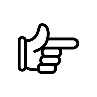 Bitte umblättern!Alter: ………… Jahre ………… Jahre ………… Jahre ………… JahreGeschlecht:Ich fühle mich …männlichweiblichweder männlich 
noch weiblich (divers)Ich habe mit Hilfe der Arbeits-Assistenz 
einen Ausbildungs-Platz oder Arbeits-Platz bekommen.janeinIch habe mit Hilfe der Arbeits-Assistenz 
einen Ausbildungs-Platz oder Arbeits-Platz bekommen.Ich habe durch die Arbeits-Assistenz 
mehr darüber erfahren, 
was ich kann und weiß.Ich habe durch die Arbeits-Assistenz 
mehr darüber erfahren, 
was ich kann und weiß.Ich habe durch die Arbeits-Assistenz 
mehr darüber erfahren, 
was ich kann und weiß.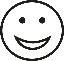 stimmt sehr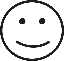 stimmt eher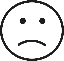 stimmt weniger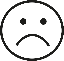 stimmt nichtDas war nicht wichtig.Das war nicht wichtig.Ich habe mich von der Arbeits-Assistenz 
unterstützt gefühlt.Ich habe mich von der Arbeits-Assistenz 
unterstützt gefühlt.Ich habe mich von der Arbeits-Assistenz 
unterstützt gefühlt.stimmt sehrstimmt eherstimmt wenigerstimmt nichtIch bin mit dem Ergebnis der Teilnahme zufrieden.Ich bin mit dem Ergebnis der Teilnahme zufrieden.Ich bin mit dem Ergebnis der Teilnahme zufrieden.stimmt sehrstimmt eherstimmt wenigerstimmt nichtIch kann die Arbeits-Assistenz weiter-empfehlen.Ich kann die Arbeits-Assistenz weiter-empfehlen.Ich kann die Arbeits-Assistenz weiter-empfehlen.stimmt sehrstimmt eherstimmt wenigerstimmt nichtWas kann die Arbeits-Assistenz besser machen?
Hier können Sie Ihre Ideen aufschreiben.